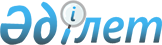 Мәслихаттың 2009 жылғы 16 қаңтардағы № 138 "Аудандық мәслихаттың 2001 жылғы 16 мамырдағы № 78 "Қостанай ауданында ит пен мысықтарды ұстау ережелері туралы" шешіміне толықтыру енгізу туралы" шешіміне өзгеріс енгізу туралы
					
			Күшін жойған
			
			
		
					Қостанай облысы Қостанай ауданы мәслихатының 2009 жылғы 21 сәуірдегі № 181 шешімі. Қостанай облысы Қостанай ауданының Әділет басқармасында 2009 жылғы 12 мамырда № 9-14-107 тіркелді. Күші жойылды - Қостанай облысы Қостанай ауданы мәслихатының 2010 жылғы 14 шілдедегі № 325 шешімімен

      Ескерту. Күші жойылды - Қостанай облысы Қостанай ауданы мәслихатының 2010.07.14 № 325 шешімімен.      Қазақстан Республикасының 2000 жылғы 27 қарашадағы "Әкімшілік рәсімдер туралы" Заңының 8-бабының 3, 4-тармақтарына сәйкес және Қазақстан Республикасы ауыл шаруашылығы Министрлігі агроөнеркәсіптік кешендегі мемлекеттік инспекция комитетінің Қостанай аудандық аумақтық инспекциясы бастығының хаты негізінде мәслихат ШЕШТІ:

      1. Мәслихаттың "Аудандық мәслихаттың 2001 жылғы 16 мамырдағы № 78 "Қостанай ауданында ит пен мысықтарды ұстау ережелері туралы" шешіміне толықтыру енгізу туралы" 2009 жылғы 16 қаңтардағы № 138 (нормативтік құқықтық актілерді мемлекеттік тіркеу Тізілімінде 9-14-102 нөмірімен тіркелген, 2009 жылғы 27 ақпандағы "Көзқарас-Взгляд" газетінде жарияланды) шешіміне келесі өзгеріс енгізілсін:

      5-1-тармағының 1)-тармақшасындағы... "селолық округ, село, кенттің мемлекеттік мал дәрігерлік инспекторымен" сөздері алып тасталсын.

      2. Осы шешім баспасөзде алғаш рет ресми жарияланған күннен бастап он күнтізбелік күн өткеннен кейін қолданысқа енгізіледі.      Қостанай

      аудандық мәслихатының

      сегізінші сессиясының

      төрағасы                                   Ю. Чеховский      Қостанай аудандық

      мәслихатының хатшысы                       Н. Тулепов      КЕЛІСІЛДІ      Қостанай ауданы әкімдігінің

      "Ауыл шаруашылық бөлімі"

      мемлекеттік мекемесінің бастығы

      А. Кузнецов      "Қазақстан Республикасы ауыл

      шаруашылығы Министрлігі

      агроөнеркәсіптік кешендегі мемлекеттік

      инспекция комитетінің Қостанай

      аудандық аумақтық инспекциясы"

      мемлекеттік мекемесінің бастығы

      В. Брусенцов
					© 2012. Қазақстан Республикасы Әділет министрлігінің «Қазақстан Республикасының Заңнама және құқықтық ақпарат институты» ШЖҚ РМК
				